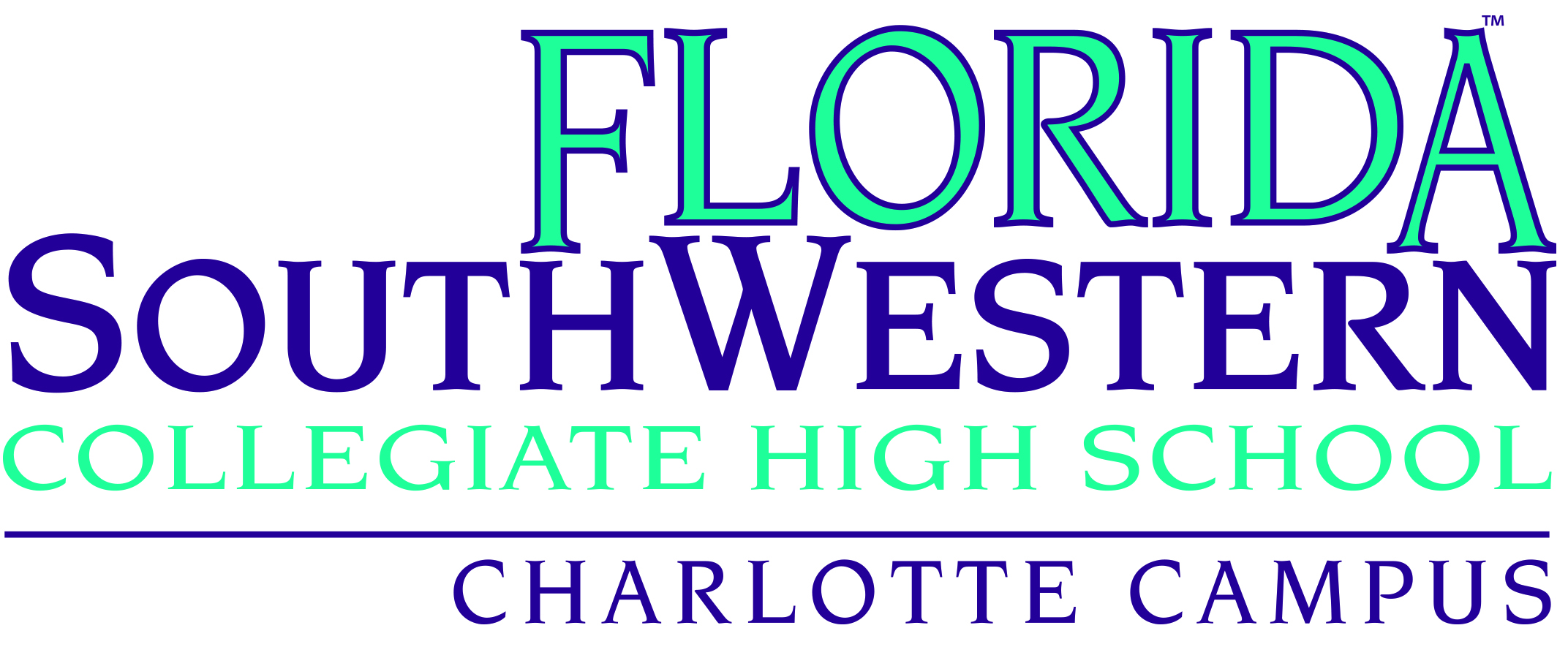 Thank you for your gift to support the academic and /or extra-curricular programs of Florida SouthWestern Collegiate High School.  Your support will help FSWCHS to promote continued academic growth and personal development of students preparing to succeed in the 21st century global society. I/We wish to support Florida SouthWestern Collegiate High School with a gift of $__________Contact Name: ________________________________________________________Organization Name: ____________________________________________________Address: _____________________________________________________________Phone: _______________________________________________________________Purpose of Donation: Payment Method:	         Check		  CashPlease designate my gift for the following:                	General Operating Needs							Academic Support							High School Club (specify) ______________								Other ______________________________Please make check payable to: Florida SouthWestern Collegiate High School - Charlotte	BO-045 CHS Approved 11/2012; Rev. 7-2014			